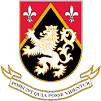 Harvard-Westlake2017 Spring JV ScheduleDateDayOpponent LocationTime25-FebSaturdayCamarilloO’Malley11:00am28-FebTuesdaySaugusSaugus3:00pm2-MarThursdayTBDTBD3:00pm4-MarSaturdayTBDTBD11:00am7-MarTuesdayTBDTBD3:00pm15-MarWednesdayAlemanyAlemany3:30pm17-MarFridayAlemanyO'Malley3:30pm22-MarWednesdayChaminadeO'Malley3:30pm24-MarFridayChaminadeChaminade3:30pm29-MarWednesdayNotre DameNotre Dame3:30pm31-MarFridayNotre DameO'Malley3:30pm5-AprWednesdaySt FrancisO'Malley3:30pm7-AprFridaySt Francis St Francis3:30pm15-AprSaturdayEl ToroEl Toro11:00am17-AprMondayBishop AmatO'Malley3:30pm18-AprTuesdayDamienO'Malley3:30pm19-AprWednesdayCanyonCanyon3:00pm26-AprWednesdayLoyolaLoyola3:30pm28-AprFridayLoyolaO'Malley3:30pm3-MayWednesdayCrespiO'Malley3:30pm5-MayFridayCrespiCrespi3:30pm9-MayTuesdayDos PueblosDos Pueblos4:00pm